HAMAV High Altitude Micro Air VehicleGraphical Content Jan Struziński, Chief Engineer, 3SATMateusz Mazurkiewicz, Team Leader, 3SATŁukasz Gałecki, 3D Printing Expert, 3SATTable of figures:Photography 1 - two out of three HAMAV constructors along with supporters of the project	3Photography 2 - Zephyr, High Altitude Platform developed by Airbus	3Photography 3 - draft of HAMAV	3Photography 4 - soldering Li-Ion cells	4Photography 5 - heating system	5Photography 6 - process of modification of ariframe	5Photography 7 - testing servomechanisms in dry ice in order to simulate stratosphere's temperature	5Photography 8 - release mechanism and 3D printed stabilizer at the back of HAMAV	6Photography 9 - TRA02 air zone, in which stratospheric  flight was conducted	7Photography 10 - working prototype	8Photography 11 - astrobiological payload after stratospheric flight	9Photography 12 - made by HAMAV in the stratosphere	9Photography 13 - ground station	9Render 1 - releasing mechanism	6Render 2 - 3D printed stabilizer	6Render 3 - experimental cargo holding bay	7Scheme 1 - electric circuit	4Scheme 2 - procedure	7Simulation  1 - flight of HAMAV obtained from data logs	9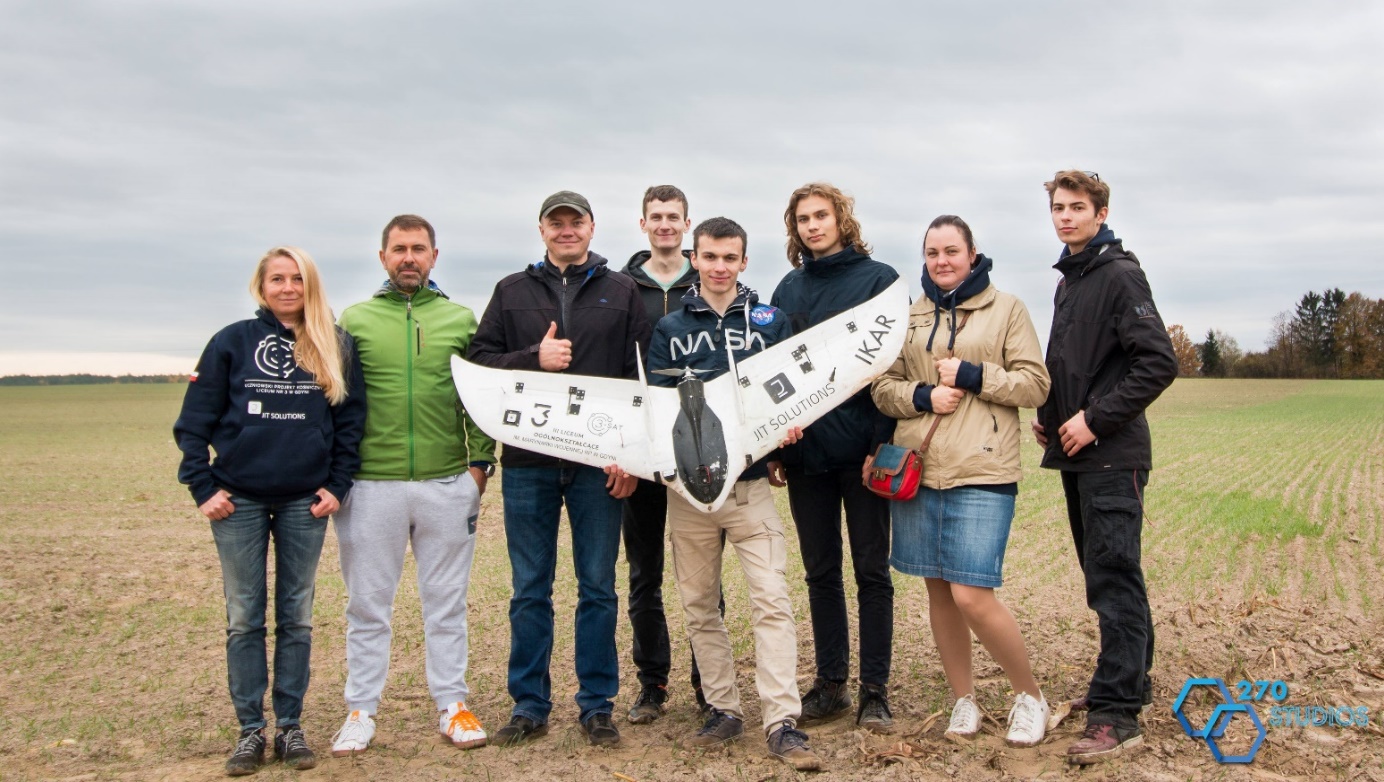 Photography 1 - two out of three HAMAV constructors along with supporters of the project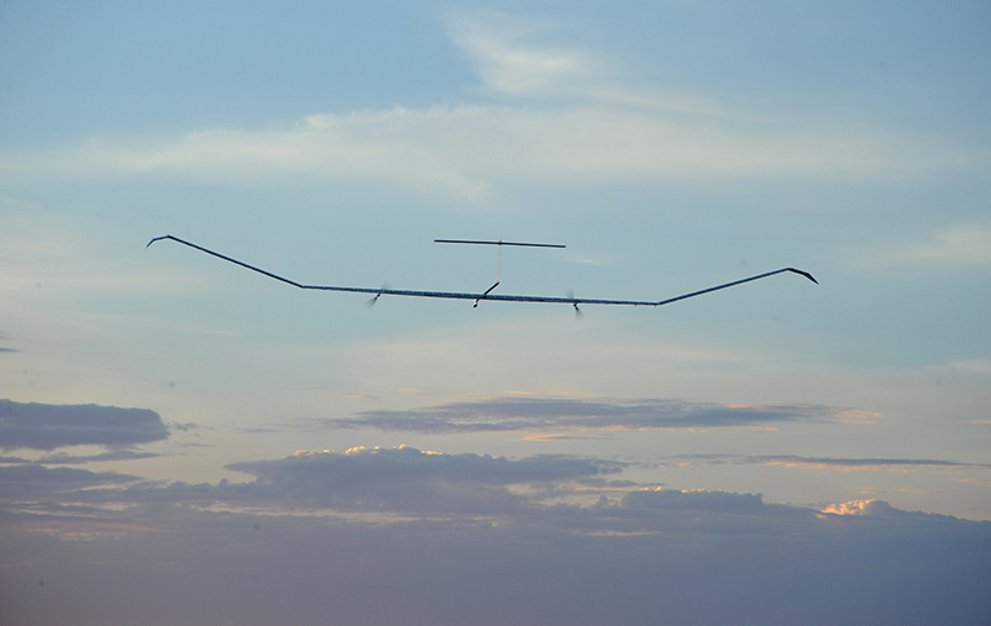 Photography 2 - Zephyr, High Altitude Platform developed by Airbus |Downloaded from: https://www.airbus.com/search.image.html?tags=products-and-solutions%3Aunmanned-air-systems%2Fzephyr&tagLogicChoice=OR#searchresult-image-all-10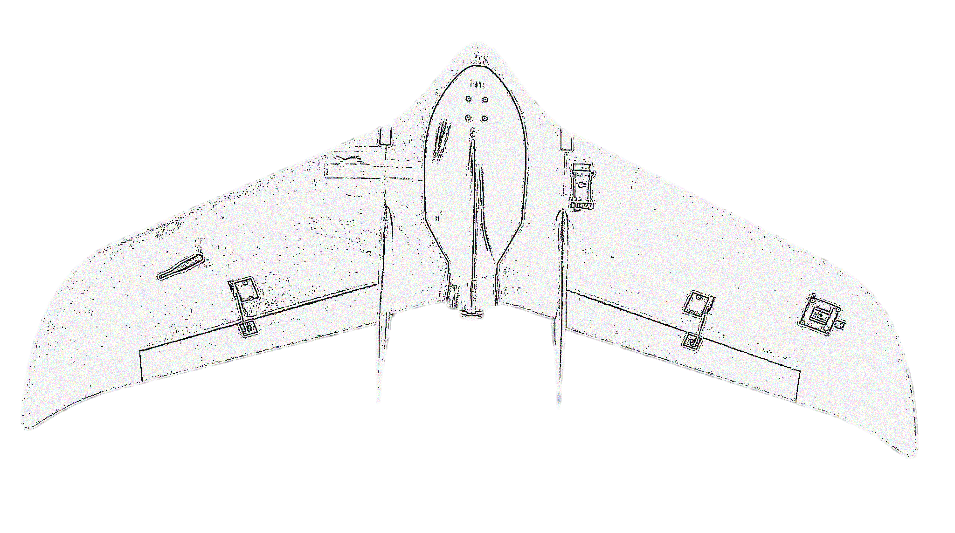 Photography 3 - draft of HAMAV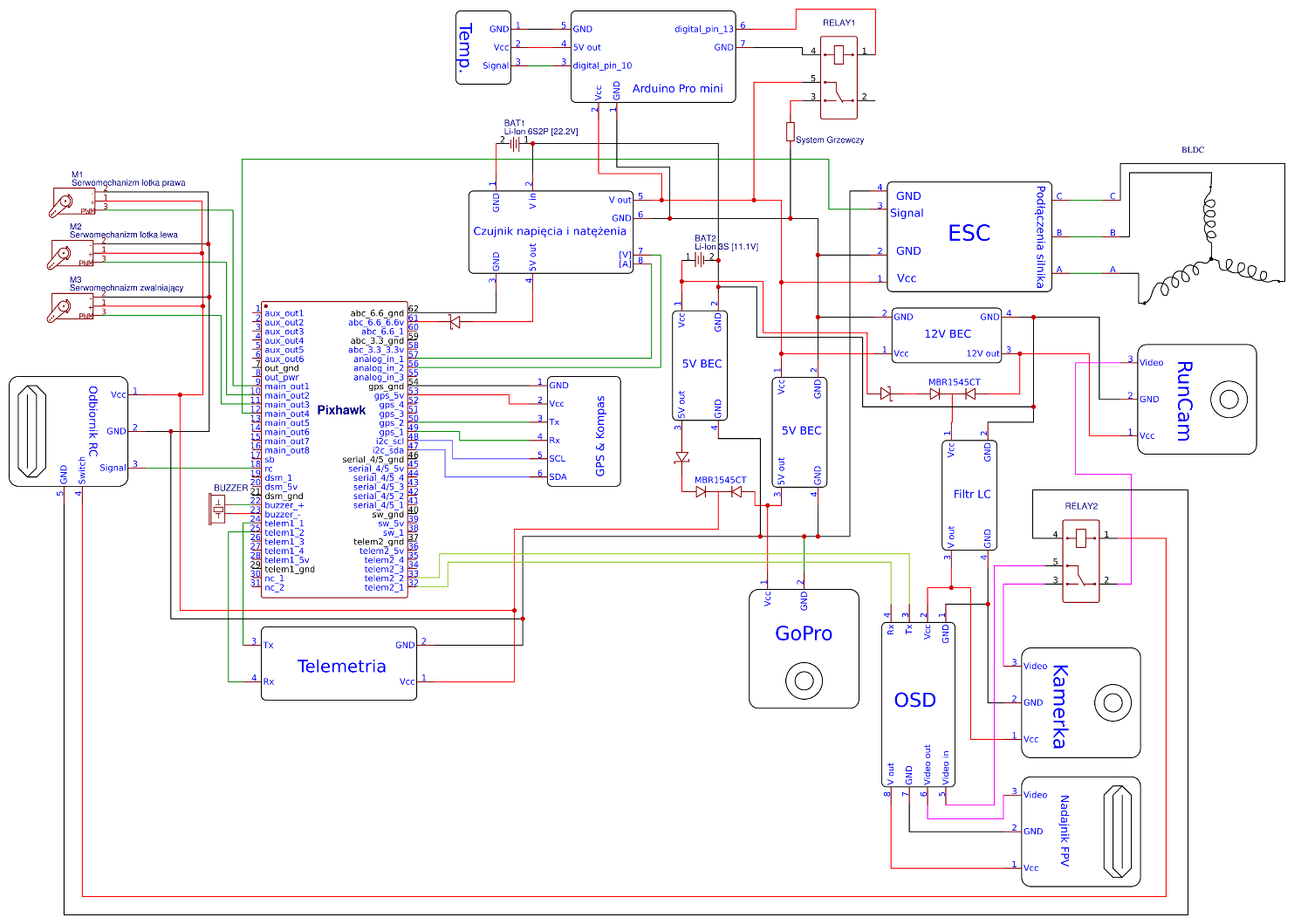 Scheme 1 - electric circuit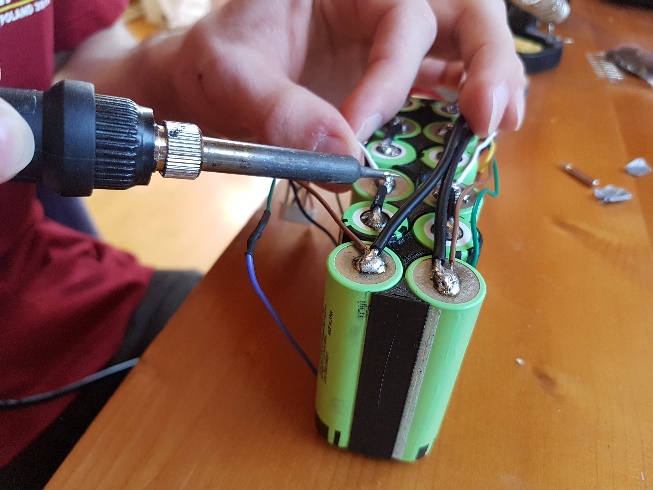 Photography 4 - soldering Li-Ion cells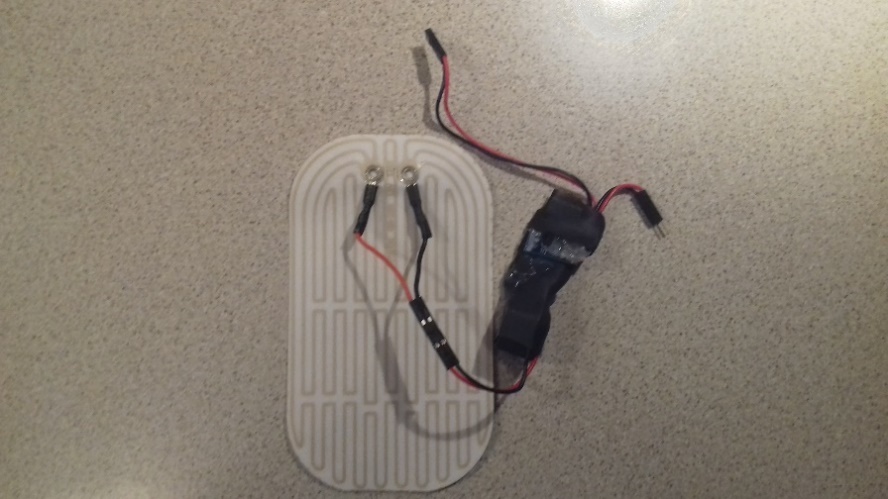 Photography 5 - heating system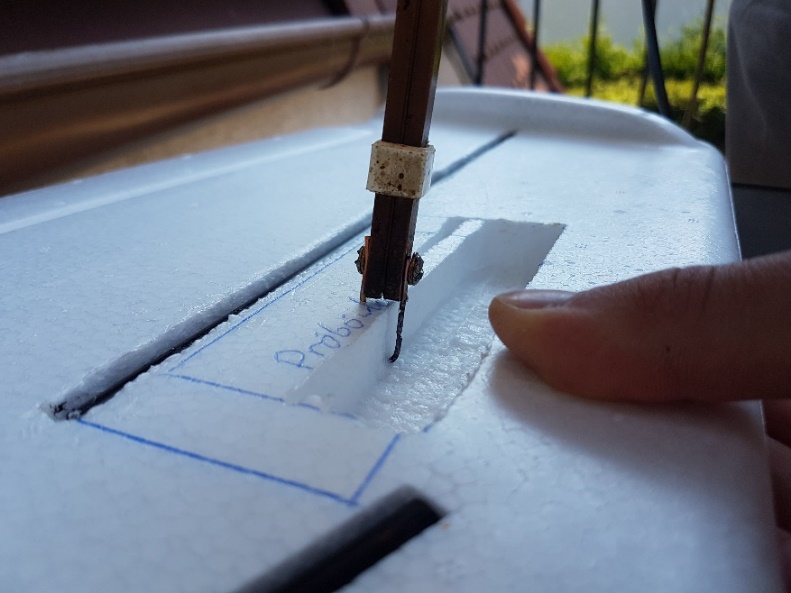 Photography 6 - process of modification of ariframe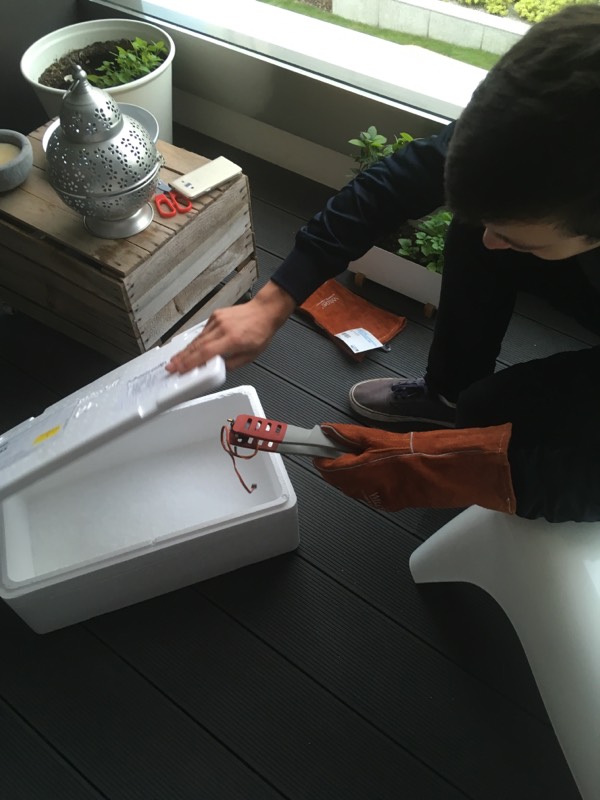 Photography 7 - testing servomechanisms in dry ice in order to simulate stratosphere's temperature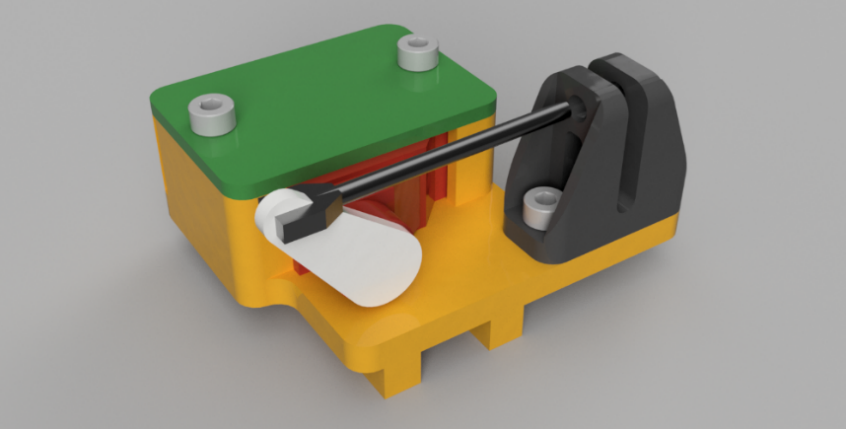 Render 1 - releasing mechanism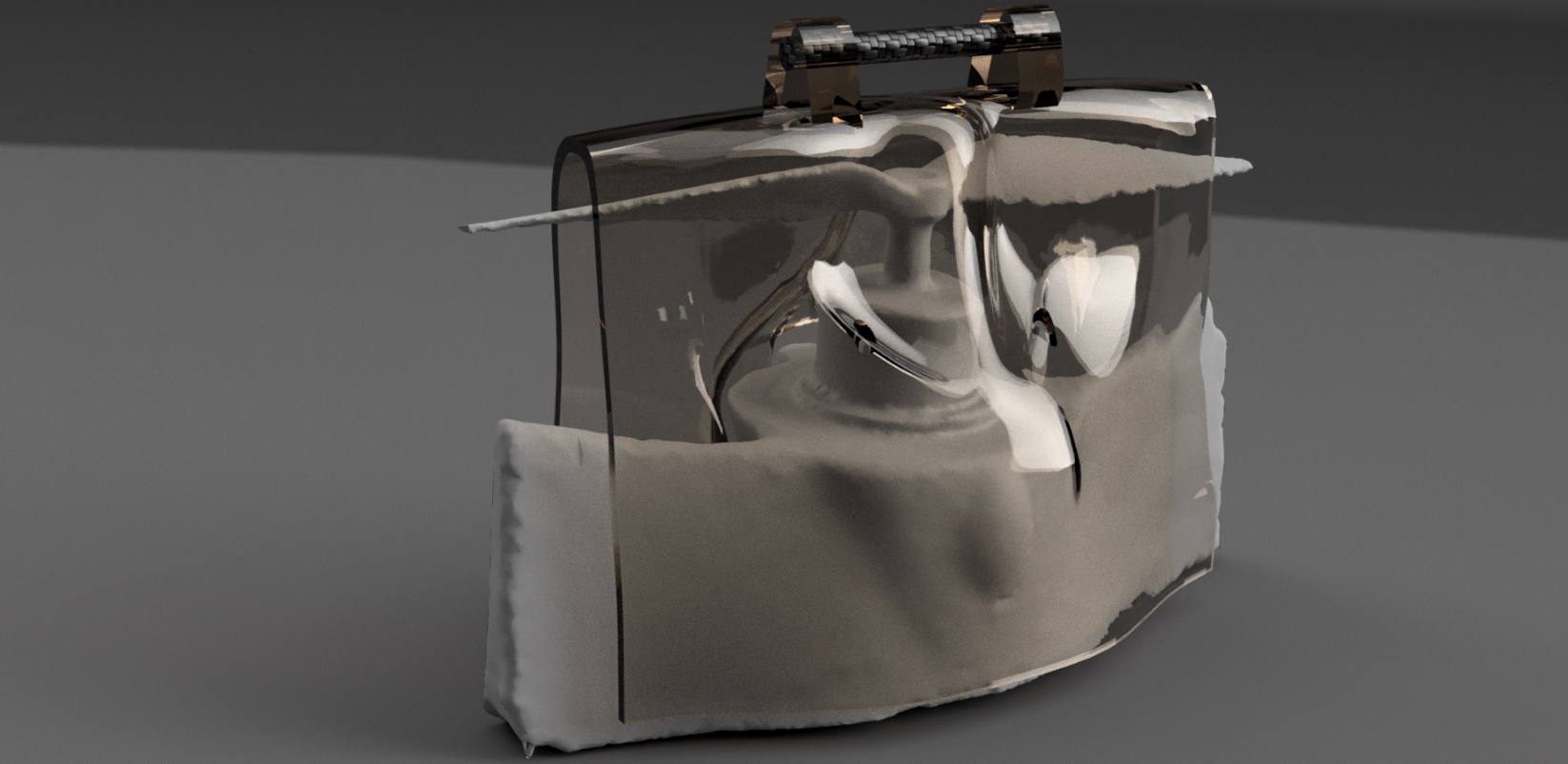 Render 2 - 3D printed stabilizer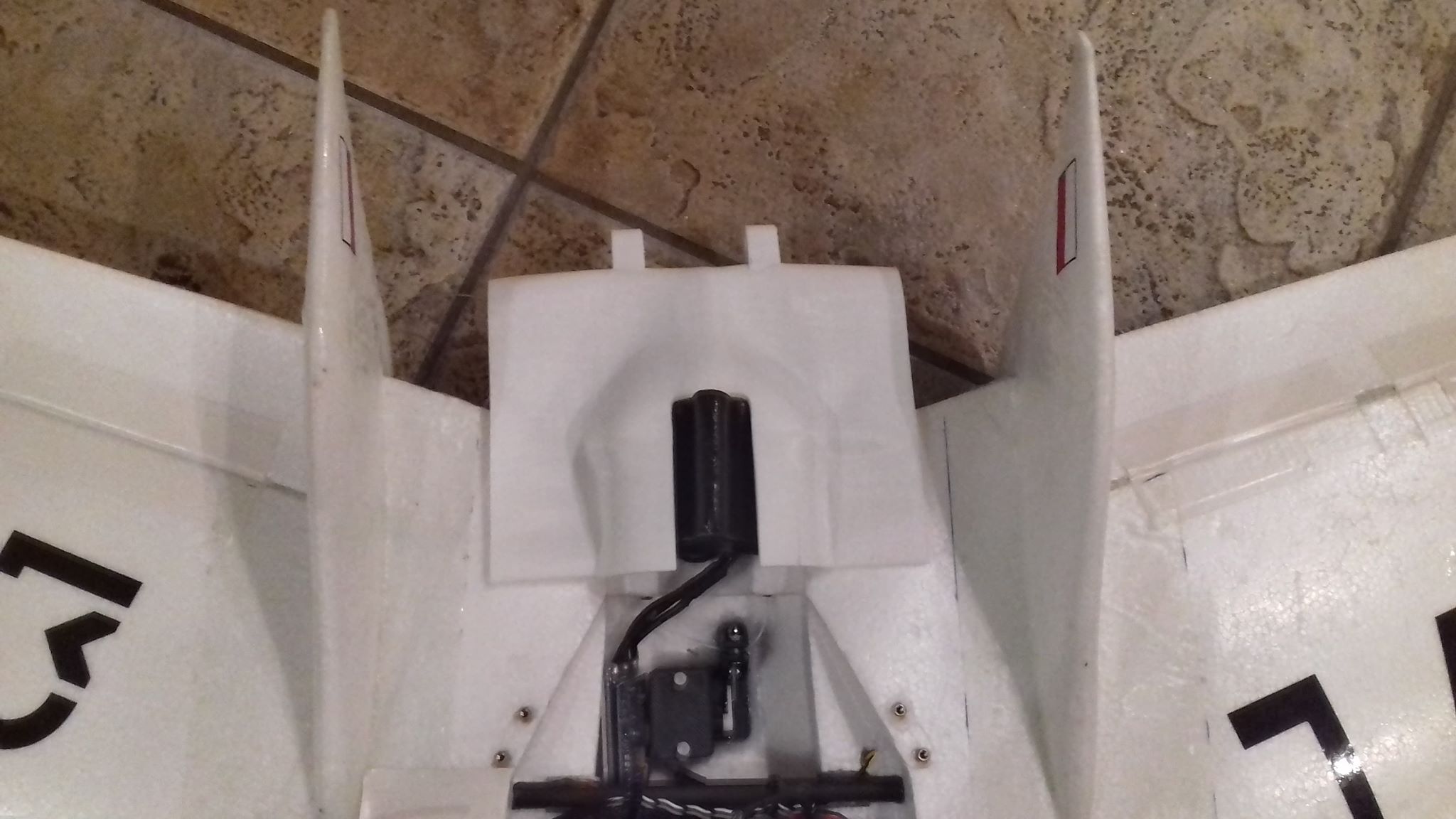 Photography 8 - release mechanism and 3D printed stabilizer at the back of HAMAV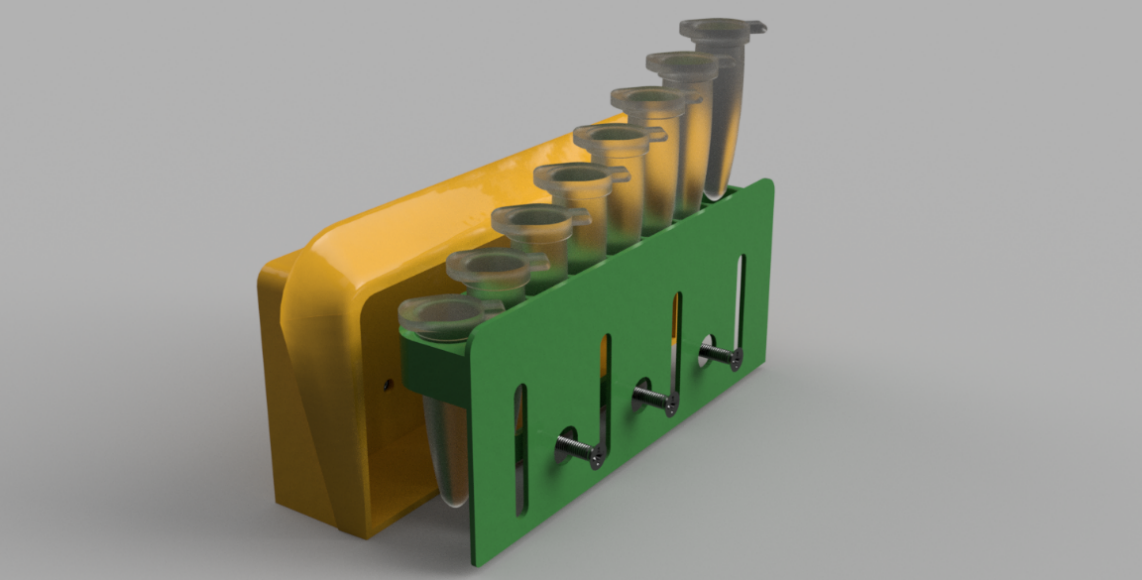 Render 3 - experimental cargo holding bay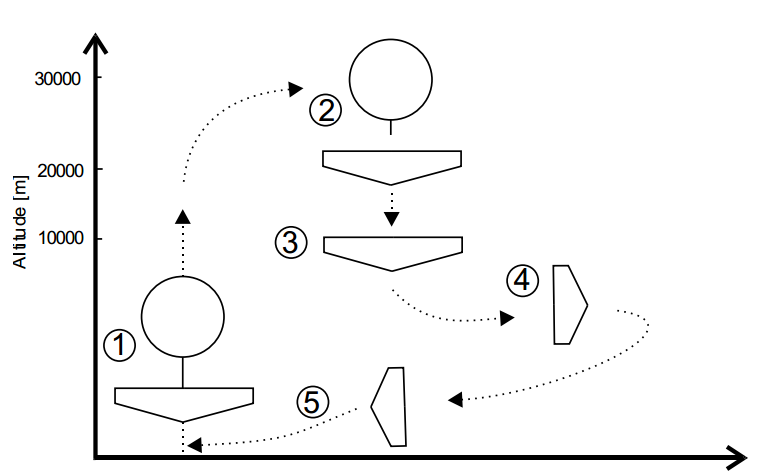 Scheme 2 - procedure; 1. ascension on the balloon; 2. release; 3. free fall; 4. gliding; 5. Landing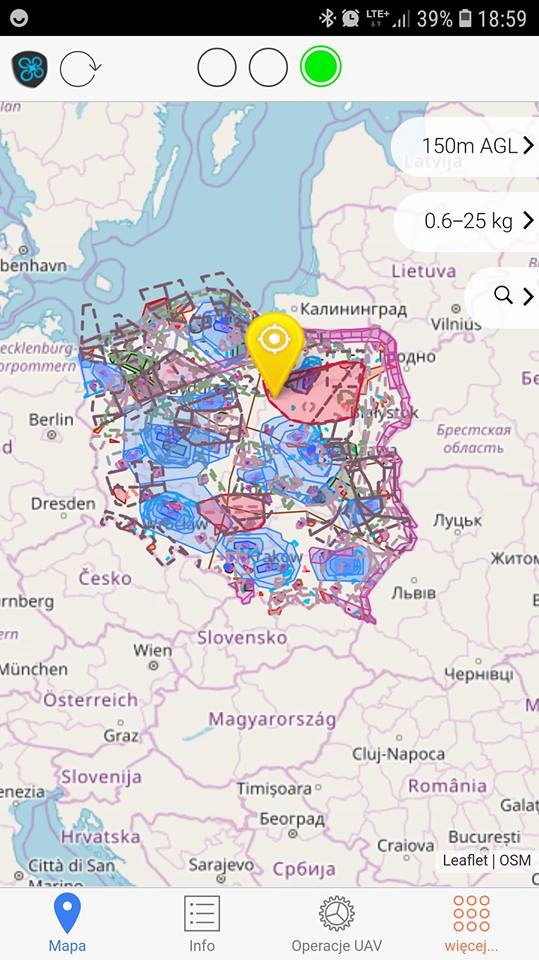 Photography 9 - TRA02 air zone, in which stratospheric  flight was conducted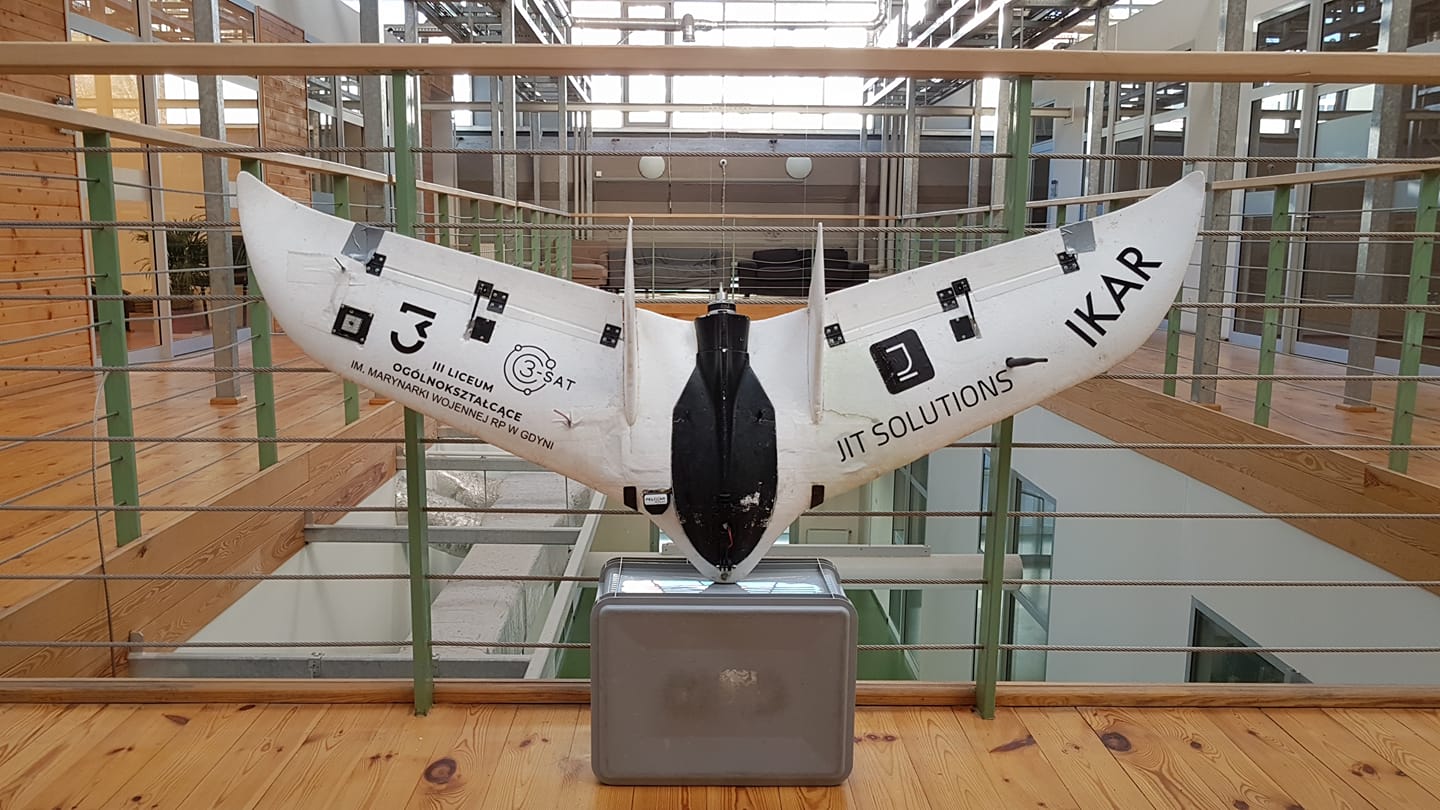 Photography 10 - working prototype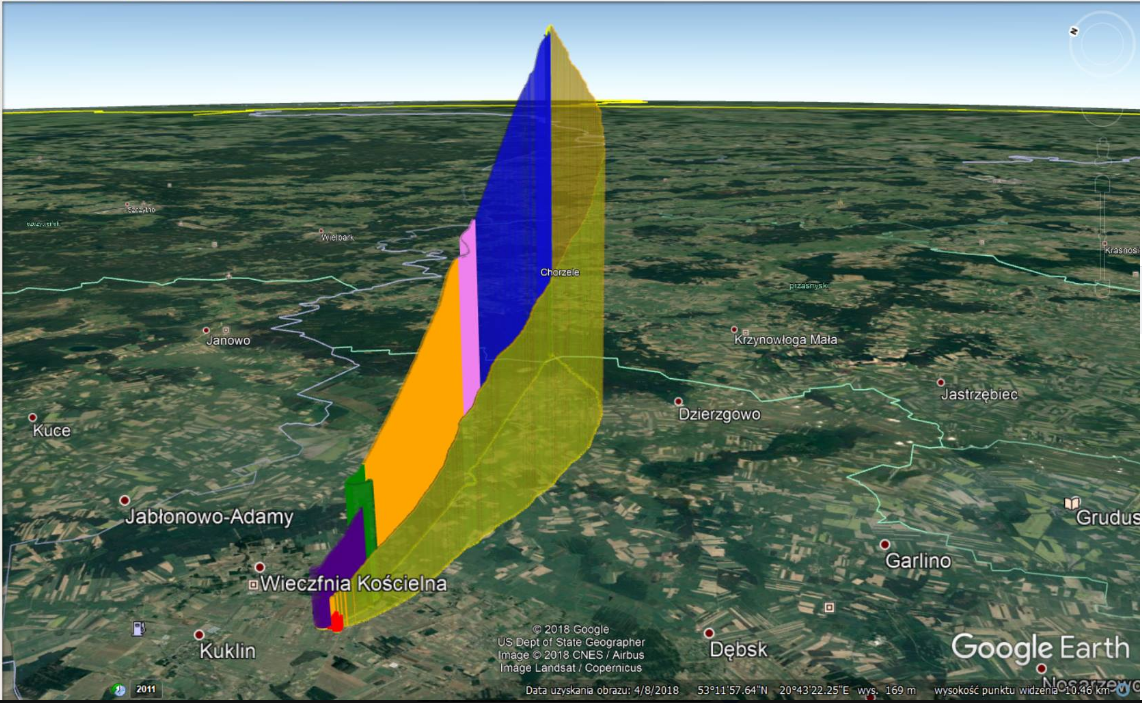 Simulation  1 - flight of HAMAV obtained from data logs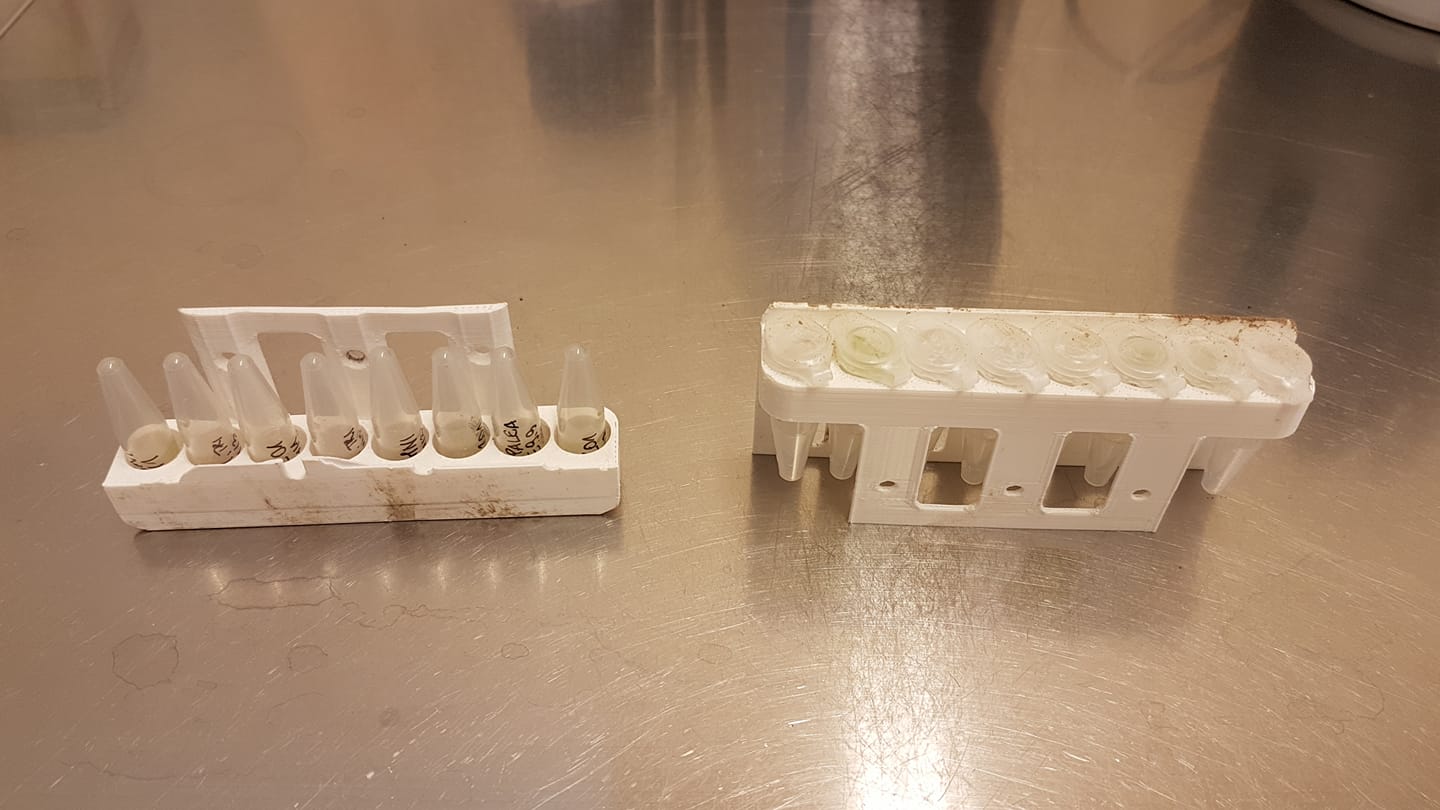 Photography 11 - astrobiological payload after stratospheric flight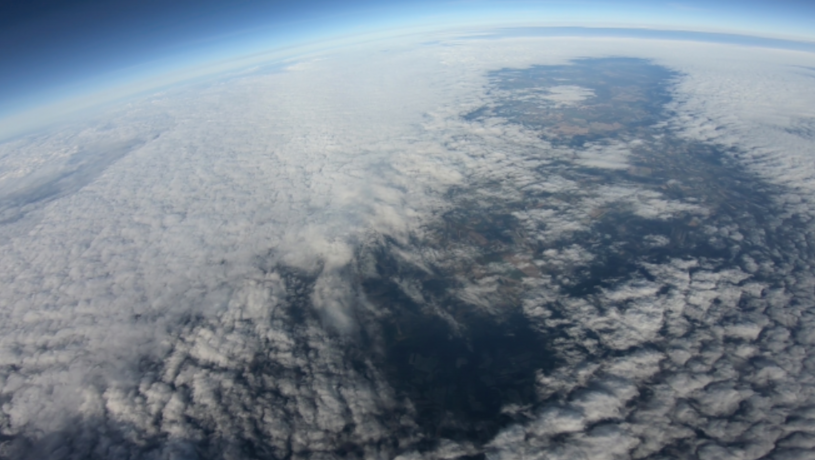 Photography 12 - made by HAMAV in the stratosphere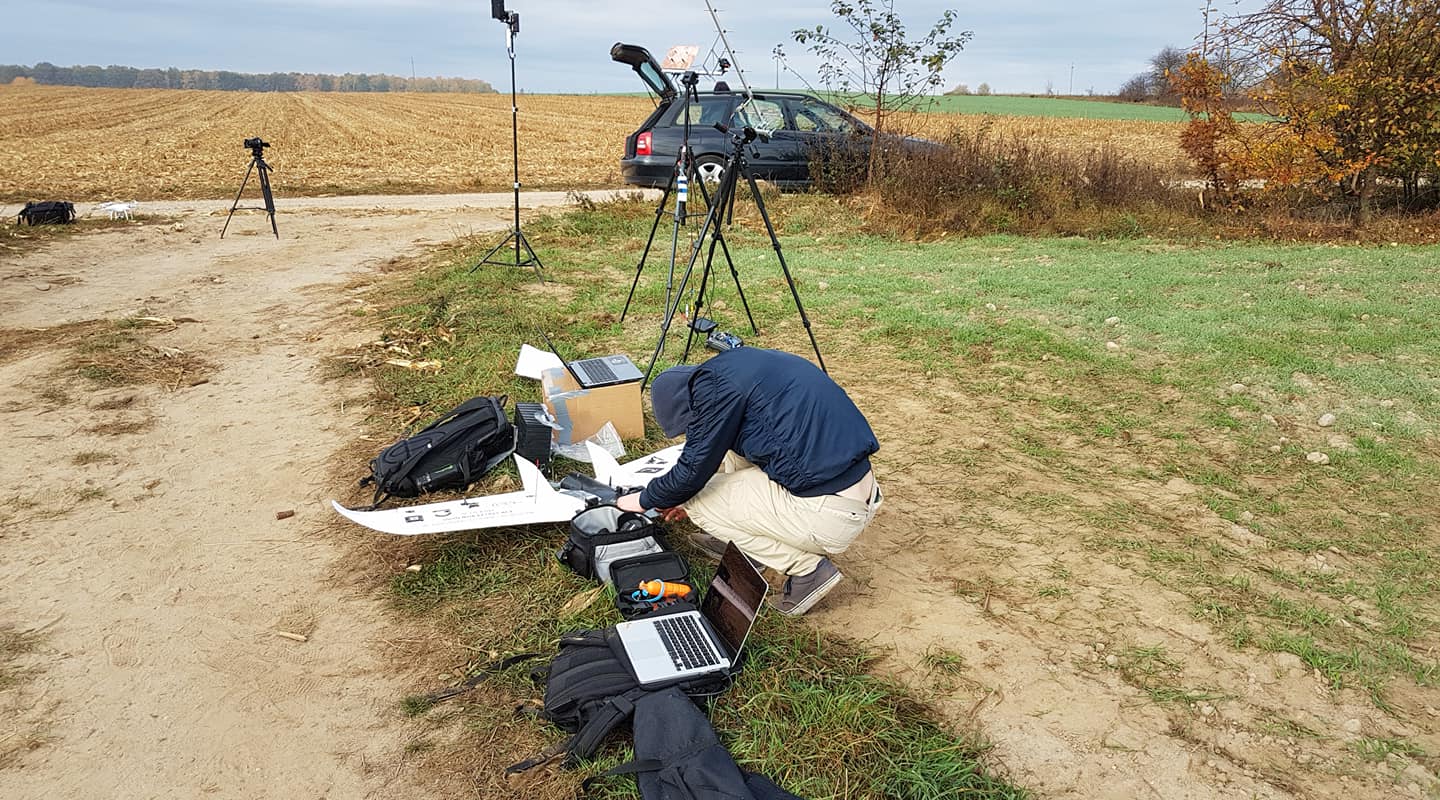 Photography 13 - ground station